 УВЕДОМЛЕНИЕ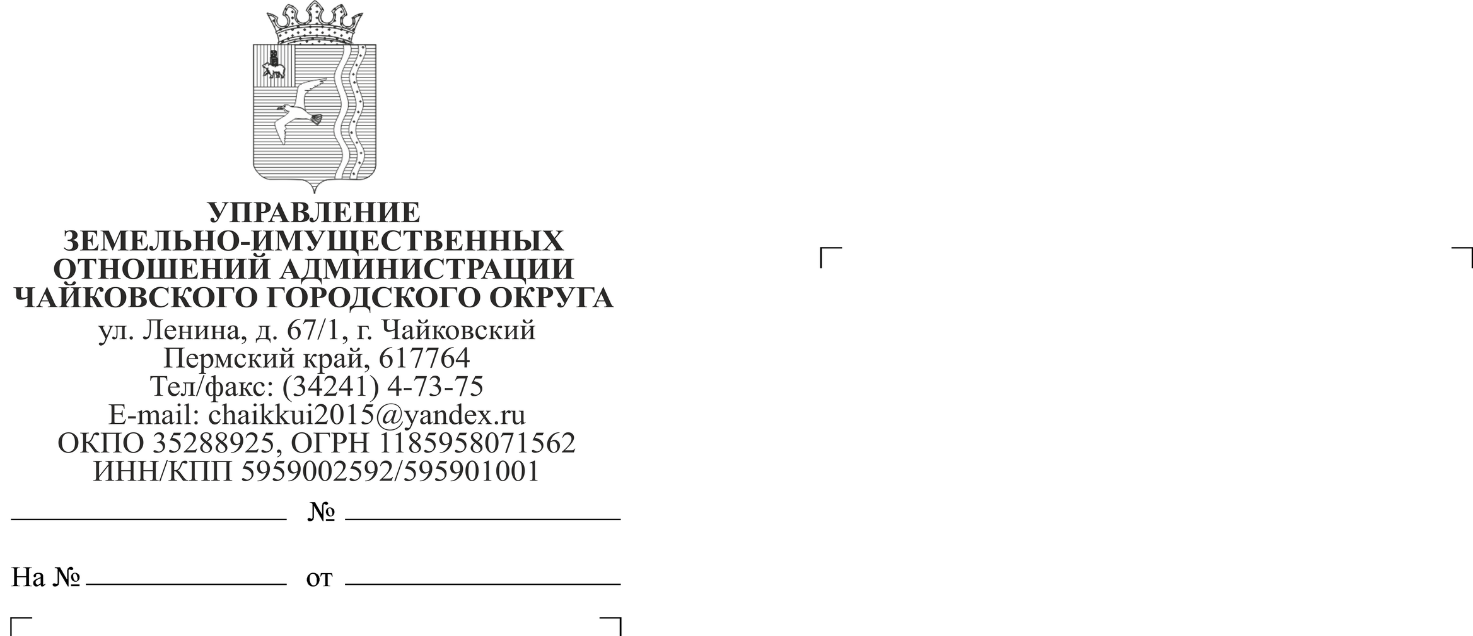 Предлагаем принять участие в публичных консультациях, с целью проведения оценки регулирующего воздействия проекта муниципального нормативного правового акта: Постановление администрации Чайковского городского округа «Об утверждении административного регламента по предоставлению муниципальной услуги «Утверждение схемы расположения земельного участка на кадастровом плане территории».	Сводный отчёт об оценке регулирующего воздействия проекта муниципального нормативного правового акта и проекта правового акта размещены на официальном сайте администрации Чайковского городского округа: chaikovskiyregion.ru в разделе МНПА на ОРВ – оценка регулирующего воздействия нормативных правовых актов.Начальник Управленияземельно- имущественных отношенийадминистрации Чайковского городского округа                                  Л.А. ЕлькинаСПИСОК ВОПРОСОВдля участников публичных консультацийНаименование проекта муниципального нормативного правового акта	Пожалуйста, заполните и направьте данную форму по электронной почте на адрес: chaikkui2015@yandex.ru, не позднее 23 марта 2020 г. Разработчик акта не будет иметь возможности проанализировать позиции, направленные ему после указанного срока, а также направленные не в соответствии с настоящей формой.	Контактная информация:	Название организацииСфера деятельности организацииФ.И.О. контактного лицаНомер контактного телефонаАдрес электронной почтыКакие, на Ваш взгляд, могут возникнуть проблемы и трудности с принятием предлагаемого правового регулирования?Есть ли у Вас замечания и предложения относительно содержания сводного отчета?Есть ли у Вас замечания и предложения относительно содержания проекта нормативного правового акта?Какие необоснованные расходы могут возникнуть (возникают) в связи с введением предлагаемого правового регулирования (желательно привести расчеты)?Приложение:список вопросов для участников публичных консультаций.Постановление администрации Чайковского городского округа «Об утверждении административного регламента по предоставлению муниципальной услуги «Утверждение схемы расположения земельного участка на кадастровом плане территории».